Unit 3:  Journey 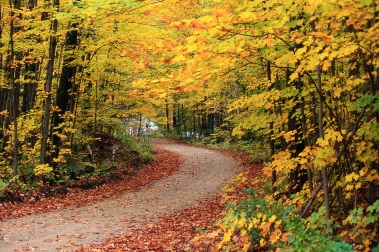 Learning TargetsLiteratureI can. . . . . .	classify point of view as 1st person, 2nd person, 3rd person, 3rd person limited, 3rd person omniscient.  (RL.7.6)analyze how an author develops the points of view of characters and narrators by revealing thoughts, feelings, actions, and spoken words.  (RL.7.6)explain why authors choose different points of view in a text.  (RL.7.6)contrast the points of view of different characters or narrators in a text.  (RL.7.6)Informational TextI can . . . . . 	explain how informational text is presented in formats other than words.  (RI.7.7)compare and contrast a text and an audio, video, or multimedia version that portrays the same subject. (RI.7.7)analyze how various mediums used in audio, video, or multimedia versions of a text can add to or change the way the subject is portrayed to an audience.  (RI.7.7)identify the side of an argument an author presents in a text.  (RI.7.8)determine the credibility of the author and his/her purpose.  (RI.7.8)identify claims that are supported by fact(s) and those that are supported by opinion(s). (RI.7.8)evaluate an argument using the evidence an author provides and determine if the evidence provided is relevant and sufficient enough to support the claim.  (RI.7.8)WritingI can. . . . . .	identify a topic that causes or has caused a debate in society.  (W.7.1)choose a side of the argument and identify reasons that support my choice.  (W.7.1)determine the credibility of a source and the accuracy of the details presented in the source.  (W.7.1)support my argument with textual evidence found in credible sources.  (W.7.1)locate alternate/opposing claims in my argument.  (W.7.1)present my argument in a formal style that included an introduction, supporting details with transitions, and provide a concluding statement/section that supports my arguments.  (W.7.1)Speaking/ListeningI can. . . . . . 	identify the side of an argument a speaker presents.  (SL.7.3)determine the credibility of a speaker and his/her purpose.  (SL.7.3)identify claims that are supported by fact(s) and those that are supported by opinion(s).  (SL.7.3)evaluate if a speaker’s argument is reasonable using evidence he/she provides to support his/her claims.  (SL.7.3)determine if a speaker has provided enough relevant evidence to support his/her claim or argument.  (SL.7.3)determine salient points and emphasize them when presenting my claims and/or findings. (SL.7.4)support my claims and/or finding with pertinent descriptions, facts, details, and examples that support the main idea or theme.  (SL.7.4)present my information in a logical sequence using appropriate eye contact, adequate volume, and clear pronunciation.  (SL.7.4)LanguageI can. . . . 	define misplaced and dangling modifiers. (L.7.1c)identify and correct misplaced/dangling modifiers in my writing and/or speaking.  (L.7.1c)define coordinate and noncoordinate adjectives and determine when a comma is needed to separate them.  (L.7.2a)choose words, phrases, and clauses that express my ideas precisely and concisely.  (L.7.3a)recognize and eliminate areas of wordiness and/or redundancy to make language clear and concise for the reader/listener.  (L.7.3a)